Comentariile cititorilor la sondajul privind sistemul de sanatate:Comment: In momentul in care luptăm pentru drepturile noastre,cum răspund autoritățile la sesizările ONG-urilor,in cât timp?De ce nu exista la știrile posturilor importante o sectiune dedicată sănătății,cum este Sport ?Meteo?Morți și răniți de prin sate uitate?Comment: Cine ar putea sa schimbe lucrurile in sanatatatea din Romania ? 1 . Noi , fiind mai informati SI in legatura cu obligatiile de le avem ! Prea mult ne focusam totusi numai pe drepturi ! Ex : obligatia de a nu distruge si a pastra curatenia in putinele incinte spitalicesti decente , de a respecta orarul de vizitare al bolnavilor , de a ne programa din timp la consult nu de a da buluc toti la usa medicului suparati din start ca avem de asteptat si suntem tratati cu superficialitate , de a respecta tratamentul asa cum este el prescris , de a merge periodic la consult nu doar in ultimul moment , de a renunta la obiceiul de supraincarcare al Serviciul de Urgente cu boli inchipuite doar pentru a beneficia de "analize gratuite" , de a renunta la impamantenita spaga data medicilor , care de cele mai multe ori este pentru tratament preferential , nicidecum pentru ca cineva ar inpune-o .... etc etc etc 2 . Presa , daca in loc de ponegrire a medicilor ar insista putin si pe , nu putinele , reusite medicale de exceptie existente ! Cu atat mai exceptionale cu cat resursele avute la dispozitie , in general sunt ca si inexistente ! Daca in loc de nunti , botezuri , cumetrii ... ar promova putina cultura medicala , acestui popor plin de drepturi medicale , dar fara absolut nici o obligatie ... Ex : informarea cetatenilor cu privire la faptul ca pentru urgente minore exista Centre de Permanenta puse la dispozitia populatiei ! Informarea despre ce este de fapt urgenta si ce nu ! Ce se deconteaza, ce nu si de ce , ca sa inteleaga si poporul , adevaratul circuit al banilor platiti de asigurati ! De ce consulturile periodice sunt importante ! De ce trebuie sa invatam si implicit sa respectam , cuvantul "programare" ! Cate o tema pentru fiecare copil al lui Borcea dezbatut in presa si deja aveam un sistem de sanatate mult mai bun ! 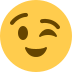 Comment: Sunt medic și pentru că am un salariu nesimțit ,plătesc ”servicii de sănătate ” în prezent de1852 lei, dar din 1987 de când am născut , nu am ”consumat” nici 1 leu.Iar pentru fiul meu, care a avut ”tupeul” ca după ce a absolvit ASE la stat , cu masterat, să facă și facultatea de medicină, plătesc 190 lunar asigurări,el depășind ”limita de vârstă”.Comment: Comparatia cu Londra o pot face din experienta. 7 ani, acolo. Pentru un RMN “la urgenta” am asteptat 3 luni, a fost gratis. In Romania, timp de asteptare 9 luni, decontat de CNAS, sau 3 zile, la privat.Pentru un holter timp de asteptare 1 saptamana. In Romania li s-a parut o nebunie, un fel de “fita” a pacientului.Pt consult la medicul de familie, timp de asteptare max o saptamana. In Romania, daca nu ai programare, platesti.Analize- acolo, pe loc, cu tichet de ordine, timp de asteptare max 3 ore.Gratis.In Romania, doua luni bune, intre timp expira si biletul de trimitere,deci nu mai ai acces.Urgente- acolo, depinde de cel care te preia la triaj, (de obicei un indian care nu intelege engleza)- cu aceeasi problema poti astepta 30 min, 3h sau chiar 12h.Medicamente- reteta in sine costa £8, daca medicamentul este mai ieftin, nu se mai plateste.Pt “asistatii social” - gratis.Medicii, cei din sistemul public, NHS, prost pregatiti, nu stiu sa foloseasca aparatura din dotare.Foarte multe incurcaturi, pacienti stresati, analize de suprafata.Cei bine pregatiti sunt Romani si Polonezi care prefera sa faca tot singuri, fara ajutor de la asistente. ( analize, branula, injectie, scan).Privat- nu am avut acces, este incredibil de scump chiar si pt cineva cu un job f bun.Stomatolog- privat, nu la fel de bun ca in Romania,£ 1200 scos nerv+plomba.Stomatolog-NHS, nu merge nimeni, materiale de proasta calitate £30 plomba.Lucrurile se misca foarte greu si acolo si aici, nu vad foarte mari diferente.Totusi, aici, la privat, ai acces rapid la servicii.Comment: Lacunele şi şpaga din sistemul medical, de la acel moment (2010), a fost picătura care mi-a umplut paharul. Din această cauză am ales să devin o "pleavă diasporeză"...Pe scurt: soția a avut nevoie de o intervenție chirurgicală, laparoscopică, din cauza unei sarcini extra-uterine. Şeful Maternității din (….), dr. (….), cerea 400€ pentru astfel de intervenții.Comment: Buna Lucian, impreuna cu sotia platim lunar spre sanatate undeva la 5000 ron lunar. Si nu primim nimic in schimb. Acum cateva zile a trebuit sa ducem o dovada de la medicul de familie al baiatului nostru, si am fost taxati cu 30 ron. E incredibil de naspa. SalutariComment: Trebuie introdusa concurenta in sistem( case de sănătate private). Asigurarea sa urmeze pacientul.Comment: Am primit asistenta medicala minunată . Este vorba de soțul meu ,dar și eu când am avut nevoie de medic am fost deosebit de mulțumită.Comment: Timp de 6-7 ani am platit ca PFA in jur de 10.000 RON / an (inca mai am de plata pentru ca nu s-au emis toate deciziile). In anii respectivi n-am apelat la servicii medicale. In mare pare din anii respectivi am cotizat si ca salariat. Am renuntat intre timp la PFA din motive evidente si continui sa cotizez ca salariat (dintr-un salariu destul de mare). Anul acesta m-am imbolnavit, inca fac diverse investigatii pentru a afla ce se intampla cu mine. Merg la clinici private, dar nu orice analiza se deconteaza, iar cele care nu se deconteaza sunt si cele mai scumpe. O singura data am fost la un spital de stat, la urgente, doctorita mai avea putin si ma dadea afara ca "venim la ea cand nu mai putem, in rest nu facem nimic". O colega are si ea probleme de sanatate, dar nu-si permite o clinica privata, se va duce la medic intr-un spital de stat .. peste cateva luni, cand o poate primi doctorul. Si nici asa nu este complet gratuit. M-am resemnat in pivinta asta, nu mai am nicio speranta in legatura cu sistemul medical romanesc. Sper macar ca cel de pensii sa mai functioneze cat de cat, dar am inceput deja sa-mi iau masurile necesare cat sa nu fiu nevoita sa depind de el.Comment: Lucian, ultima experienta intr-un spital din Romania, sectie de urgenta, a fost una pe care o pot descrie cam asa: un medic competent, atent, explicit care a facut toate investigatiile necesare, a pus un diagnostic corect, mi-a dat tratamentul de care aveam nevoie, o asistenta de nota 10 insa un timp de asteptare as zice urias in conditiile in care de regula la UPU mergi cand durerile sunt insuportabile, cel putin asa a fost in cazul meu; lipsa aparaturii si felul in care arata locul, dezamagitor, stiu tari unde animalele cand ajung la veterinar beneficiaza de conditii mai bune. Suntem departe de cum ar trebui sa fie in asa fel incat sa poata fi interpretat ca un sistem de sanatate decent. Inca o data, cele 2 cadre medicale pe mana carora am fost, jos palaria. Sunt oameni de apreciat pentru ca in ciuda conditiilor si situatiei continua sa-si faca munca, chiar as zice chemarea pe care o au, cu integritate si competenta.Comment: Asteptam schimbari cat mai repede altfel toti tinerii vor pleca din tara, inclusiv eu, este principalul motiv pt care as pleca!!!Comment: Prefer ca banii sa fie platiti către un fond privat de sanatate decât să se duca in "galeata" de la bugetul de stat.Comment: Dacă aș mai putea trăi un minister al sănătății condus de dn Vlad Voiculescu , pot spera la ceva mai bun.Comment: Pentru pacientii oncologici - si pentru alte boli, sunt sigura, e o lupta continua nu numai cu boala agresiva ci si cu sistemul medical si sistemul public de sanatate care mai mult te incurca si te chinuie in loc sa te salveze!Comment: Sunt beneficiar ,conform contractului de muncă (Obligatoriu) la trei sisteme de sănătate publică. LEGEA însă te tratează doar o singura data gratis(pe banii mei ,vorba unui clasic ) am întrebat la toate directiile de sanatate .titi dau din cap ca nu se poateComment: Eu sunt medic diabetolog; pentru un consult primesc de la cas aproximativ 20 lei; este o suma corecta? Pentru o constatare la service auto cat platim?Comment: Nu am nici o motivatie sa mai contribui la sanatate intr-un sistem care nici nu include pe vreo lista de beneficii sau protocoale boala cronica pe care o am.Comment: Nu conteaza cat am platit si platesc in continuare la stat pentru sanatate, chiar sper ca nu voi avea nevoie de sistemul de sanatate. E moarte sigura. Mai mult, daca voi avea nevoie sigur mi se va cere mita si sa-mi cumpar singura medicamentele si cele necesare pentru operatie deci nu voi beneficia de acei bani. De ei beneficiaza nesimtitii de lanputere si managerii de spitale. Acolo se opresc banii nostri.Comment: Nimanui nu-i pasa de oamenii bolnavi.Comment: As fi avut nevoie s a bifez doua puncte la prima intrebare :) Medicii nostri, in majoritate, sunt plini de arogantă si autosuficiență. E curatenie de suprafață, in realitate plin de infectii nozocomiale. Nu sunt medicamente, accesorii medicale, in multe spitale din țară, internat fiind, faci RMN / CT la privat pe banii tai. Retetele compensate le platesc 90%, desi oncologia si glaucomul intra pe programe nationale si ar trebui sa fie gratuite. Nu exista colaborare interdepartamentala, nu există colaborale intre medicii de diverse specialitati, sunt multe orgolii, nu exista protocoale stricte si proceduri, nu exista medicamente noi si eficiente, iar daca exista birocratia omoara si medicii si pacientii si parca mergem inapoi. Am exemple concrete de episoade tragice la Spitalul judetean Tulcea, de comportament neprofesionist la spitalul Elias, caut medicamentele in farmacii de ma satur si da, suntem la 100 ani in urma multor țări.Comment: Dupa ce a mers la toti doctorii, nu doar medici, din RO, un membru al familiei mele a fost diagnosticat corect in afara tarii si s a tratat cu medicamente tot de acolo aduse, pt ca la noi in tara nu se gasesc.Un altul a fost diagnosticat la fel, atat aici, cat si in afara tarii, dar tratamentul tot din afara vine, pt ca la noi nu se gaseste.Comment: Daca ne uitam pe fluturasul de salariu vedem clar cati bani se duc lunar, cel putin in teorie, catre sistemul medical. Din pacate sumele respective nu se regasesc nici in calitatea serviciilor, nici in calitatea personalului medical si nici macar in calitatea umana a celor angajati in acest sistem. Mai pe romaneste, daca nu "cotizezi" atunci cand esti la ananghie, nu se uita mai nimeni la tine ( spun mai nimeni deoarece sunt sigur ca sunt si cadre medicale pentru care juramantul lui Hipocrate inseamna ceva ), esti tratat cu indiferenta si sila acesta fiind, in multe cazuri, si singurul tratament primit. Medicamente nu sunt, seringi nu sunt, banalele compresii nu sunt existand in schimb farmacii amplasate strategic langa spitale de unde esti trimis sa faci cumparaturile. Dar trimis pe fata, fara retinere. Nu o fi oare o caracatita a sistemului medical de stat?! In cazuri mai grave unde discutam despre interventii chirurgicale, daca se aduna sumele date la chirurg, mana a doua, asistente, brancardieri, infirmiere, chiar si paznicul spitalului, totalul cred ca depaseste costurile unei interventii chirurgicale in sistemul privat insa acolo macar nu te certi cu gandacii pe felia de paine. Personal, daca as putea, as opri de maine cotizatia aceea lunara si as opta 100% pentru sistemul privat!Comment: Poti sa iti faci o parere despre sistemul de sanatate din Romania cand te deplasezi de la Brasov la Bucuresti sa iei o reteta ( la Brasov nu sunt medici la fel de competenti sa trateze o spondilita anchilozanta ) si ti se spune ca nu merge sistemul si trebuie sa revi.Comment: Din pacate in ultimii ani am apelat doar la serviciile medicale din privat pentru a rezolva o problema sau pentru un diagnostic rapid. Noroc ca mai sunt medici dedicati la care se poate apela cu incredere. La stat am fost doar la urgente acum vreo 4 ani, au fost profesionisti dar nu as fi vrut sa raman internata daca ar fi fost nevoie. Tatal meu s-a ales cu infectie intraspitaliceasca si a trebuit reinternat pentru tratament.Comment: Sunt la vârsta de 24 de ani, ma bucur ca nu am ajuns sa cunosc foarte bine sistemul medical pentru ca nu am fost nevoit,dar sunt de părere ca și la noi se poate face lucruri de calitate, doar mass-media nu ne lasă să vedem și aceasta parte. Sunt orădean și va spun sincer ca în mare parte am auzit doar lucruri bune despre sistemul medical de aici.Comment: Ma gandesc deseori cat mi se opreste din salariu pentru sistemul de sănătate si cat il utilizez. M as multumi sa fie totusi accesibil celor care nu si permit, nu sa se fure tot. Ma duc la privat, asigurare buna la multinationala la care lucrez dar sunt medicamente pe care le comand din străinătate pentru chestii banale pentru ca aici nu se gasesc deloc.Comment: Oricât de abonat ai fi la privat sau asigurat privat, avem probleme fundamentale mari:- nu exista mimic integrat de care medicii sa se folosească pentru analiza unui istoric medical. De exemplu, daca esti gravida, la fiecare vizita la medicul care te monitorizează (la care trebuie sa te programezi cu mult Timp înainte ca sa prinzi loc, nu exista niciun fel de prioritate), repeți elemente de baza in comunicarea cu medicul, nu exista un dosar electronic care sa afișeze tot ce ti s-a întâmplat pana la momentul vizitei medicale respective. Pentru ce avem computere si baze de date? Nu exista implementate lucruri simple ca, calendarul unei sarcini sau calendarul vizitelor unui nou născut si vaccinarea recurenta, nu exista fisa medicală pentru copii, sa ai un dosar undeva stocat in computer ... Sistemul cardului de sanatate este doar pentru lacrimi si speranțe, sanatate mai târziu!Comment: Nu sunt suficiente “litere” sa mi exprim nemultumirileComment: Mi-am tocit coloana pe scaunul corporatist, am hernie de disc si mi-am platit singura RMN, analize si majoritatea terapiilor (fizio, kineto, suplimente alimentare) un an de zile - la un singur pachet am beneficiat de reducere prin CAS. In rest, cand ai spatele sagetat de durere, cu ce rabdare sa mai astepti la usile cabinetelor de stat sa iti vina randul sau sa fie fonduri? Programari la privat si bani din buzunar, desi cotizez CATEVA ZECI de milioane de lei vechi pe luna!!! Adica mii de lei noi!Cel mai ciuda imi este ca parintii mei se lovesc de aceleasi lipsuri cand incearca sa apeleze la sistemul de stat de sanatate. La fel si pentru bunici: din banii familiei se platesc tratamente, ingrijitori si pachete la camine de batrani administrate privat. Si nu suntem bogati, dar nu avem alta alternativa umana pentru batranetile lor...Daca nici pentru cei dragi mie, atunci pentru cine platesc atatia bani in fiecare luna?Cine "se bucura" de ei?Comment: Sunt convins că situația e generală atâta timp cât medicii români își desfășoară activitatea la spitalele de stat si au și cabinet privat. Exemplul pe care vi-l dau este la Craiova și mi se pare că are dimensiunea unei crime repetate care trebuie stopată imediat. Numele medicului este (………….) medic primar specialitatea hematologie. Ce se petrece pe scurt: Este vorba de bolnavi în principal diagnosticați cu leucemie. Aceștia sunt racolați prin presiune directă din clinica de stat,obligați să se prezinte pentru consultație la cabinetul privat unde pe bandă rulantă li se încasează contravaloarea chipurile a consultației apoi trimiși la laboratoar pentru efectuarea analizelor contracost. Domnule jurnalist e inuman ce se întâmplă. Acești bolnavi în majoritatea lor cu acest diagnostic știe toată lumea că mor mor. Cum să-ți bați joc în așa hal de pacienții aflați în această dramă, n-au bani,speranța lor de viață e zero? În clinica de stat, clinica de hematologie a Spitalului (………..) comportamentul acestei doctorițe față de pacienți este de "zbir". depășește orice închipuire,mai ales dacă constată că ai în intenție să nu ajungi la cabinetul său. Am avut cu aceasta două contacte în decembrie 2010 și recent la zece ani distanță pe 13. 09.2018.bolnavul find tata Popescu Constantin diagnosticat cu leucemie limfatică cronică chiar de dr. (………..)… Atunci mijloacele de care se folosea pentru câștig erau distribuitorii de medicamente,nu-și cumpărase locație. Am stat la usa cabinetului ei ore în şir alături de bolnavi muribunzi proptiți de ziduri,nu erau scaune,la ora amiezii, intro căldură sufocanta, unii însoțiți de asistente din secția veche și pe ușa acesteia se perindau prioritar distribuitori de medicamente cu costume și genți diplomat intr-o sfidare totală a pscientilor "condamnați". Din informațiile mele contestatele citostatice urmau să-l omoare și pe tata. O asistentă care însoțea trei bolnave din spital a îndrăznit crape ușa și s-o roage (a intrerupt-o din "negocieri") cum a fost repezită nu v-aș dori să vi se întâmple. Inspirat l-am dus pe tata la mașină și am așteptat eu cu dosarul. Discuție : trebuie internat urgent și administrate citostatice că va muri etc. Tata acum după zece ani trăiește fără ele și are 87 de ani. M-am gândit că e îndreptățit să primească o pensie de handicap ( cancer ) si ghinion, a trebuit să ajung din nou față-n față cu acelaș doctor (satrap), din nou în malaxorul șantajului. Caut adresa pe net, pe rocada la un etaj de bloc turn, pe care scrie cu litere de un metru HEMATOLOGIE. Am urcat cu dosarul cu rezultatele analizelor făcute cu câteva zile înainte și mi se dă biletul de ordine cu numărul 17(??? 17 × 100 lei=17oo lei din buzunarele unor oameni cu zilele numărate). Un apartament insalubru cu aspect de sală de asteptare de autogara, stăm înghesuiți 17 oameni majoritatea însoțiți, cald, aer închis, feț triste, oameni prăbușiţi , destine distruse, nici urmă de zâmbet, nimeni nu scoate o vorbă. La intervale de 15 -20 de minute vocea asistentei ne rostește numărul pentru a intra. Intri să-i spui că știi ce ai,că speri, știe și ea adevărul,banii și iar la spital de unde cum pleci știe doar Dzeu. N-am primit referatul cu toate că diagnosticul e clar. Pe un formular (………) (?) sunt trimis la Bioclinica (?) să-i mai fac o analiză contracost să vedem să se convingă "că tata are leucemie. Am plătit o sută de lei și pentru referat probabil voi mai plăti unul asta in cazul in care efectele acestui demers îmi mai lasă vreo șansă. PÂNĂ CÂND? Puteti face ceva domnule jurnalist? Eu sper, sunt optimist. Am acte doveditoare dacă folosesc.Comment: Cam nestiintifice intrebarile. Spre exexmplu, la prima intrebare, din fericire ma stiu sanatos acum dar probabil as plati oricat sa redevin sanatos si as fi convins ca ies pe plus indiferent de cat am contribuit si cat a costat tratamentul.La intrebarile 2-3 n-am idee care sunt ratele de succes in diferite tari si n-am idee daca tratamentele de aici sunt cauza sau punerea in practica e deficitara. Am observat conditii de cazare mai bune, igiena sporita, personal mai atent dar astea poate nu schimba rata de insanatosire.La intrebarea 4 raspunsul facil e "politicienii", din pacate amestecul lor da doar tonul si gireaza nepasarea incompetenta rea vointa iar eu nu vreau sa-mi sacrific timp pt a verifica si pazi politicieni, functionari de tot felul sau in ultima instanta o intreaga societate. In acest moment pare ca voi putea sa am mai mult timp pentru mine si cei dragi daca o iau de la capat in alt capat al lumii mai putin afectat de aceasta disolutie sociala.Comment: Nui chiar așa rău la noi în domeniul medical. Cred ca avem medici foarte buni.dar nu prea știm săi apreciem.avem și tarife modeste pt.EU.ce se aude că în occident e totul când basme.e complet greșit. Ăsta va spun după 20 de ani de trai în străinătate. Nu va tot plingeti de atitea confuzii.munciti mai mult sa nu aveți timp sa va plingeti.veti fi mai sănătoși si va garantez ca o sa va permiteți mai multe conforturi . Doamne ajutăCu stima !Comment: Am platit foarte multi bani in ultimii 25 de ani pentru ca mereu am avut salariul mare si nu am beneficiat aproape deloc de serviciile medicale publice. Fondurile pentru analizele medicale se termina in primele 2-3 zile ale lunii , orice alta investigatie se plateste . De doi ani am o asigurare privata de sanatate .Comment: Sunt îngrijorată că odată internat în vreun spital public, îți joci viața ca la loterie. Sunt și medici minunați, dar ar trebui să fie toți! iar sistemul de sănătate nu-i sprijină mai deloc.Comment: Cand te internezi in spitalele din Iasi (cel Universitar, de ex.) semnezi ca iti asumi riscul sa pleci de acolo cu vreo infectie (stafilococul auriu sau altceva).Ecograful are un monitor CRT caruia trebuie sa.i dea doctorii pumni ca la televizoarele cu lampi ca sa se stabilizeze imaginea. EtcComment: In general sistemul medical de stat este asogurat de medici buni care însă nu se bucură de condiții necesare unui act medical de performanța celor din vest.Comment: Pe lângă faptul că plătesc o căruță de bani, am abonament la o clinică privată de 6 ani.Le-am făcut abonament și fiului meu, și mamei.Înainte de asta, preferam să plătesc din buzunar (nu exista încă sistemul de abonamente) tot la clinică privată.N-am mai folosit sistemul public de peste 15 ani, cu toate că am o contribuție mai mult de ât generoasă.Aș prefera ca banii mei pentru taxele de sănătate să meargă 50% la stat (din solidaritate socială), iar restul de 50% să-i vărs unei clinici private, pentru mine și fiul meu, pentru a avea acces la servicii de calitate.Comment: Vreau sa aleg la ce asigurator sa platesc CASS-ul.Comment: Platesc la stat(mult) ca asa e modelul, dar am abonament la privat de la compania la care lucrez si de cate ori am nevoie de servicii medicale, apelez la privat unde ora consultatiei este fix cea la care esti programat si unde nu se uita nimeni urat la tine ca nu schitezi nici un gest de dare de atentii. Prefer sa fiu tratata cu respect mai ales in ceea ce priveste calitatea serviciilor si a timpului consumat.Comment: sunt abonat la privat. nu se compara cu sistemul de stat. sistemul de stat din sud nu se compara cu cel din secuime (cunoscut de mine). desi subfinantati in secuime am avut experiente ce mi-au depasit asteptarile. ok, sunt subiectiv.sistemul privat? e ok dar este un business rece, si si aici calitatea e in cadere libera. a crescut numarul de abonati... fugiti de stat si cu ceva dare de manaComment: Prefer sa platesc servicii medicale in sistemul privat pentru ca mi-e frica de ce se intampla in cel de statComment: Cred ca avem medici foarte pregătiți.Sunt de parere ca exista un oarecare interes din partea medicilor de a recomanda analize si investigatii ce se fac doar in sistem privat.Astfel plătind asigurări obligatorii nu poti beneficia in totalitate de banii ce iti sunt opriți.Cei ce se folosesc de acești bani sunt tocmai cei ce nu au plătit niciodată asigurări.As mai spune că serviciul de urgență este suprapopulat de acești oameni.Ei au timp si stau acolo o zi intreaga si reusesc sa primească atentie.Am fost de curând cu fiul meu ce face sport de performanță la o camera de garda a unui spital de urgență.Timp de o ora nu s-a uitat nimeni la el.In final am plecat.Am facut majoritatea investigațiilor in privat.Am avut spre exemplu in toata perioada de investigatii o trimitere la gastroenterologie.Medicul a zis fara sa il palpeze(macar):nu are aia,nu are aia...are cealaltă.Trimitere analiza(175 lei)-rezultat negativ.Nu m-am mai intors la medicul de la spital.Singurul beneficiu al vizitei la el au fost niste analize de sange(incluse in asigurare).Am mers in privat pentru ca nu se simțea bine. Am plătit alta consultație si am facut specifice pentru zona gastro(au costat 700 lei) si avem o concluzie pertinentă.Comment: Am ajuns sa asteptam cu lunile o consultație la medicul specialist pt ca numeric au rămas tot mai putini Asteptam la fel de mult pt investigatii imagistice Daca nu ne permitem sa mergem in privat riscam sa murim si sa nu stim de ce Nu exista echipe multidisciplinare in spitalele de stat care sa se consulte si sa pună u diagnostic corect De cele mai multe ori se merge pe supozitiiComment: Din pacate cotizam pentru un sistem medical prost si infect, iar daca avem o problema ajungem tot in privat, din cauza fricii vis a vis de infectiile din spitalele de stat.Si ma intreb, de ce sa mai cotizam pentru un sistem aflat in moarte clinica?Comment: Locuiesc in Oradea, pentru probleme de sanatate mai deosebite mergem in Ungaria.Comment: Lucrand in IT si avand un salariu bun, platesc destul de mult la sanatate. Dar din pacate ultima oara cand am ajunsla spital a trebuit sa cumpar medicamente pentru ca nu erau, a trebuit sa platesc la medicul de familie pentru bolet de trimitere pentru locurile "gratuite" erau ocupate si "na asa e sistemu b...". Si as mai dori sa mentionez ca am avut nevoie odata in ultimii 10 ani. Sunt convins ca as iesii mult mai bine cu o asigurare privata gen casco la masina decat cu un sistem gestionat de satutul nostruComment: In general pacientii cu boli cronice primesc mai mult din partea sistemului daca ne referim strict la contributie. Eu spre exemplu am avut tuberculoza rezistenta la medicamente. Am fost diagnosticat la 25 de ani. Pana la acea varsta am contribuit putin la sistrmul de sanatate, probabil pana in 5000 de euro. Iar statul a cheltuit peste 30000 de euro ( estimare personala "din ochii")cu vindecarea meaComment: Eu sunt din Ardeal si aici, am mai vazut si auzit lucruri bune de prin spitale. In schimb, aud de la socrii mei din Bucovina niste lucruri, de mi se face pielea de gaina. Cred ca sunt prea putine spitale ok si f ok la noi in tara, iar acestea, ajung la un moment dat sa fie si foarte aglomerate...Ar trebui sa se ocupe cineva de imbunatatirea spitalelor de peste tot, in fiecare oras sa fie macar un spital f bine dotat si curat.Comment: Ce să mai comentez!?! La semenea rezultate nu mai e nimic de comentat. Lumea e nemulțumită, dar nimeni nu face nimic.Comment: personalul medical nu este corect, este dezinteresat, ori câți bani ar primi sub formă de salariu ar fi la fel de superficial, lipsit de compasiuneComment: De curand cu boala cronica...am mers la privat pt ca biopsiile au fost cu anestezie, pt ca se respecta programul, e f curat, medicii devin profesionisti, no șpagă.A costat cam mult UN rmn din doua dar multe sunt gratuite datorita diagnosticului si trimiterilor.De accea acest feedback nu e 100% in acord cu ideea.O zi buna!Comment: Sistemul medical e jalnic, iar banii care se duc din salariu nu sunt deloc justificati. As prefera ca banii aia să rămână la mine pentru că oricum tot la privat ajung.Comment: Sistemul medical din România poate fi mult și relativ ușor fi îmbunătățit printr-o guvernare competentă, dar problemele ridicate aici nu se vor rezolva curand. Pentru că e cronic subfinanțat și nu are misiune clară. Promite, practic, totul, sănătate gratuită tuturor, dar nu are cum să aibă mijloacele pentru a livra așa ceva. O calibrare a livrabillelor și a misiunii lui la resursele de care dispune e un act de sinucidere politică. Așa că el va continua așa, șchiop, și noi vom continua să ne tratăm în privat. Sistemul se va reforma prin alegerile noastre. Vezi că suntem deja cam 30% cei care am răspuns că ne tratăm privat.Comment: Tot mai dai spaga,tot te mai trimit la farmacie pentru diverse,perfuzabile,leucoplast ,etc!Comment: N-am prea avut nevoie sa ma perind prin spitalele de stat, dar si cand a fost nevoie, am preferat sa platesc la privat. Putinele interactiuni cu spitalele publice au insemnat birocratie, umilire, lipsa de informatie, stres inutil si lipsa de informatie si comunicare. Anul acesta am avut prima spitalizare din viata mea de adult la Polizu. Cat am stat la camera de garda sa se faca internarea, m-am simtit atat de umilita incat in acel moment as fi plecat din tara daca puteam. Ceea ce este foarte pacat, pentru ca pe sectie este curat si chiar decent ca si conditii. Dar oamenii nu mai stiu sa lucreze cu alti oameni, iar lipsa totala de organizare ne aduce pe toti la disperare. Am stat aproape 4 ore pe hol la camera de garda si deja am identificat problemele majore si as fi putut sa fac un plan de reorganizare astfel incat sa existe un flux mai rapid si mai uman. Nu stiu daca este rea vointa sau incapacitate, dar atat de multe probleme ar putea fi rezolvate atat de usor inainte sa ajungem la cele cu adevarat serioase!Comment: Sistemul medical de stat e in colaps. De cate ori am nevoie de servicii medicale apelez la institutiile private, contra cost, evident.Comment: Am ceva cunostinte medicale(atestate :),nu de la Dr.Google&co), merg constant la controale de rutina(nu doar când ma doare) prin urmare eu sunt nemultumita de medicina de familie..de dificultatea de a face niste analize medicale la timp(timpii de asteptare sunt f.mari,in unele cazuri),de eterna lipsa de fonduri(imi achit taxele aferente si totusi mi-am platit analizele de fiecare data, pt ca "nu sunt fonduri")..cred ca singurul serviciu medical care functioneaza bine este cel de ambulanta si smurd-ul.Comment: Jalnic. Sistemul medical din Romania nu mai poate fi numit de sanatate.Comment: O recenta serioasa problema de sanatate, ne-a demonstrat (si confirmat) ca suntem cu cel putin 20 de ani in urma ca abordare (cu infime exceptii referindu-ma la faptul ca am avut sansa ca, prin recomandare sa ajungem la unicii medici care au gestionat corect situatia, dar, insist, a fost o sansa si un concurs de imprejurari doar ca am intalnit persoana potrivita, altfel se fac greseli majore!!!). Tratamentul l-am primit alegand sa plecam pe pe cont propriu in Tel Aviv, aici nu ai nicio sansa! Ceva suportat de stat sau ceva compensat nu avem nici acum, de altfel, niciun consult, nicio investigatie, nicio interventie cat de mica nu s-a putut deconta...in cazul unui pacient (mama mea) care a cotizat o viata la asigurarile de sanatate. Costul tratamentului este in Romania de cca 14.800 euro/luna, trebuie facut 12 luni, statul nu copenseaza decat pe criterii cost-eficienta, adica cu cat esti mai aproape de sfarsit (ultimul stadiu sau inoperabil) ca sa dureze cheltuiala cat mai putin :(. Il procuram din Germania cu cca 11.000 euro pe luna. Acesta este sistemul de sanatate din Romania. Mori cu zile, poate si cu banii in mina, daca ii ai, riscand sa ajungi sa traiesti sub un pod, indatorat sau cerand prin campanii pe internet. Trist si umilitor! Te lichefiezi de stupefactie, durere, soc si sentiment de neajutorare!Comment: Din nefericire in ultimele câteva luni am tot avut de-a face cu sistemul medical public atat pentru mine, cât și pentru copii. Specialitățile vizate au fost: orl, chirurgie, pediatrie, psihiatrie, ortopedie pentru copii si ginecologie, gastroenterologie pentru mine. Unitățile medicale în care am fost sunt Spitalul Pantelimon, Grigore Alexandrescu si Gomoiu. Mai sunt lucruri de îmbunătățit, dar asistenta am primit de fiecare dată, nu mi s-a sugerat/solicitata si nici nu am acordat atenții de niciun fel. Nu am avut niciodată senzația de neîncredere în personalul medical, curățenia si sistemul de preluare pacienți este mult îmbunătățit fata de ultimele contacte cu sistemul public de acum 5-6 ani. Am primit medicamente drept tratament in spital, am si cumparat medicamente pentru tratamentul acasa al meu. Una peste alta imbunatatiri sunt multe, cred ca mai multe decat minusurile. Am vazut oameni ce veneau din alte judete in aceste spitale, oameni fara posibilitati, oameni needucati si nu pot sa zic sa am observat a fi dezavantajati in vreun fel ca mod de tratament. Mâncarea in spitale a rămas jalnica, dar aici sunt alte interese.Comment: Astept mai mult respect si responsabilitate din partea sistemului medical din RomaniaComment: Mi se opresc din salariu banii pentru sănătate, ca oricui. Îi consider bani pierduți, fiindcă nu aș călca într-un spital de stat decât ca ultimă soluție. În principiu încerc să-mi rezolv orice problemă medicală în sistemul privat, unde am un abonament (sau plătesc) și sper să nu pățesc ceva (gen accident sau vreo boală gravă) încât să am nevoie de sistemul ăsta mizerabil de stat, că atunci sunt ca și mort.Comment: Experiențele pe care le-am avut eu sau membri ai familiei mele cu sistemul medical din Ro m-au determinat sa renunț la asigurările medicale oferite de stat. Si nu regret.Comment: S-ar putea că majoritatea nici nu vrea schimbarea sistemului.Nici dintre personalul din sistem, nici majoritatea pacienților ,mai ales cei "asistați social ".Atenție:nu mă refer la cei care intr-adevăr sunt incapabili de muncă!Comment: Chiar dacă luptăm nu prea putem schimba mai nimic,cât timp "conducătorii" sunt incompetenţi....Comment: Sunt medici si la noi f. responsabili. Am trait de curand o experiență , PRIVIND SERVICIUL DE SĂNĂTATE, surprinzător de placuta.Comment: Un sistem de asigurare privata ca in Olanda ar fi ideal!Comment: Problema întregii societăți romanesti e spaga. Doctorii primesc șpăgi mari , adica li se plateste operația ca si cum n-ai fi asigurat. Apoi se ocupa de tine. Sunt bine pregătiți , dar daca nu dai “nu sunt locuri” “nu se poate” “nu avem” “e ocupat d-nu’ doctor” !!!Comment: Nici copiii nu au nimic gratuit . Pana si adeverinta ca e apt sau nu pt sport se plateste 20 lei. Sant din Roman Neamt, am 4 copii daca am primit de 3 sau 4 ori retete gratuite pt ei dar nu mai aveau farmaciile fonduri. Dar ne am descurcat. Mai rau e ca nu sant medici pediatri specializati.Comment: E f greu ce ne ceri. Sunt cazuri si cazuri. Am avut in general experiente bune cu sistemul romanesc care ar putea fi la un nivel m bun decat cel din strainatate daca managementul resurselor financiare s-ar face. Chiar si dpdv birocratic in strainatate poti avea sirprize neplacite. Dar ei isi administreaza banii si performantele cu raspundere si profesionalism. Am vazut incercari si mici reusite la aceste capitole chiar in spitale romanesti unde politicul nu se amesteca.Comment: De ce spun eu ca scot mai mulți bani din buzunar? Pentru ca trebuie sa merg la o policlinica cu plata ca sa aflu ce naiba am, medicii de la stat nu comunica cu pacientii si oricum te trateaza cu superficialitate;pentru că întotdeauna, absolut întotdeauna mi-am plătit analizele, niciodata nu am beneficiat de gratuitate ( se aloca prea putini bani pt analize de la CNAS).Comment: Plătesc 900 lei lunar , dar pt un RMN , plătesc ca să nu astept 3-4luniComment: Este o bataie de joc la adresa pacientului in cele mai multe din cazuri..Medicina de familie este la pamant cu medici care nu se ridica de pe scaun sa te consulte si se limitaza la a elibera o reteta pe lunaComment: Întotdeauna există probleme..Pentru oamenii de rând, obișnuiți,ori nu sunt medicamente,ori nu au ei suficienți pentru a și le procura..Comment: Cine pleacă ultimul sa stingă lumina! Eventual ar mai fi o varianta, dar cred ca agenda lui este plină ! Sa-l chemam sa ne salveze pe domnul Chuck Norris .Comment: Nu prea interactionez cu el. Insa, luna trecuta am avut trei consulturi. La stat am fost de 2 ori si e greu sa ajungi repede la medic, chiar daca au loc te programează peste 2-3 saptamani. Am redus timpul de asteptare apeland la prieteni. Am lasat o singura atentie la recomandarea unuia dintre ei.La privat am avut noroc ca o prietena are o clinica si m-a programat repede. Consultatia de baza a fost gratuita pe baza trimiterii CAS. Am plătit un test facut suplimentar la cererea mea si un film cu investigatia, pe DVD de 90 de lei.Pe medicamente, cu rețeta compensata am dat 80 de lei.Le-am luat de la farmacie in tranșe ca nue aveau pe toate.Am platit intotal 270 de lei.Timpul total alocat a fost de 16 ore.Am descoperit ceva, dar nu de ce am avut simptomele initiale.Comment: Sunt dezamăgită de sistemul medical din România.Comment: Dejamagita, dezamagita si iar dezamagita de sistemul medical din Romania . Am cotizat 19 ani la sistemul medical din Romania si am beneficiat cam de 10% . Majoritatea specialistilor au plecat peste hotare . Doctorii ramasi nu mai investesc in ei , in pregatirea lor , pt ca merg pe principiul ...daca nu vin la noi la cine naiba sa mearga ? ... asa ca mergi la "specialist" . Au ramas "dinozaurii" in sistemul medical . "Dinozauri" acestia care tin cu dintii de posturile lor , de aceea doctori tineri ,capabili ...pleaca , pleaca peste hotare . Nu mai vorbim de lipsurile din spital , etc. E fustrant sa te imbolnavesti in RO. Sunt multe se spus …Comment: Mai sunt multe de făcut dar nu disper.Îmi iubesc tara și locul unde m-am născut și sper ca ăsta sa mă tina sănătoasă.Comment: Mai mult esti pe drumuri si bati la usi la medici, stai la cozi intermiabile pana ajungi la o reteta,si mai se intampla sa nu functioneze calculatorul sau internetul si mai faci a doua zi un drum. Deci bolnavul nu poate sta in pat sa isi revina ci pe la cozi la medici ! Jalnic !Comment: Prin sistemul actual de asigurari nu este stipulat clar ce drepturi am.La unii doctori se fac mai multe proceduri la altii ,pentru aceleasi proceduri ,se cer bani.Cred că nimic nu e clar tocmai pentru a lăsa o poarta pentru coruptie.Comment: Am nascut de doua ori si sau cerut bani,adeverintele pentru scoala le platesc,analize gratuite la copii nu am avut nici macar una si pot sa spun mai multe dar cred ca ma opresc aici.Comment: În ultimii 23 de ani, nu am fost internată, mulțumesc Celui de Sus, iar pentru orice medicament pe care îl cumpărăm nu am fost la medic pentru rețetă, era prea departe 70 km, deşi am lucrat într-o instituție de atât şi aveam unele facilități, am considerat că sunt alții care nu au bani pentru medicamente şi am renunțat să mă folosesc de acele drepturi.În prezent sunt pensionară la limită de vârstă şi nu apelez la medicul de familie pentru rețetă.Îmi plătesc şi analize şi medicamente eu, personal.Birocrația este prea mare şi o problemă de sănătate nu aşteaptă , trebuie rezolvată cât mai rapid.Mulțumim pentru acest sondaj.Comment: Sistemul public la pământ.Ar trebui sa avem posibilitatea să ne abonam la spitalele private.Comment: Cine poate sa schimbe ceva in sistem? Atat politicienii, cat si noi. Nu merge o parte fara cealalta... Ne trebuie initiativa, dar si sprijin de la decidenti, pentru ca sistemul e atat de putred, incat trebuie mobilizare masiva.Comment: Bolnavă de cancer la sân, aștept cuminte și tooot aștept să fiu programată la scintigrafia osoasa la Cluj și la radioterapie. Până atunci încerc să trăiesc frumos, să mă bucur de fiecare răsărit, să călătoresc și să merg mult cu bicicleta chiar și 20 km zilnic. Dacă o fi să mor, măcar să mor fericită și împăcată.Comment: Sistemul medical de stat este în colaps total.Comment: Din fericire am un medic de familie priceput și care își dă interesul pt pacient! Din nefericire am două boli autoimune care necesită consultație la medici specialiști! Specialiști care par plictisiți, nervoși și distanți (parcă și un pic nepregătiți profesional) ! Se poartă cu pacienții de parcă am fi vinovați că ne-am îmbolnăvit! Dacă nu avem bani, nu îndrăznim să mergem la consultație!Comment: Diminuarea contributiilor sau management de performanta si contributii optionale in functie de atractivitatea serviciilor!Comment: Suntem de tot plânsul! Sănătoși sa fim !!!Comment: Departe de a fi perfect, sistemul de sanatate s-a imbunatatit considerabil in ultimii 20 de ani, eu sunt beneficiarul acestui sistem, casa de asigurari decondandu-mi lunar 1300 lei pentru cateterele pe care le achitionez de la o firma privata. Mama mea are diabet si primeste insulina si teste regulat, imi amintesc ca in urma cu 20 de ani le cumparam din anglia la un pret destul de mare. Clinicile private de stat sau privat au multi medici buni, care au studiat in strainatate, dotarile incep sa se apropie de cele din occident. Evident ca sunt probleme legate de management, care sifoneaza banii publici, de exemplu cateterele pe are le achititionez sunt la jumatate de pret decat in strainatate, dar cum statul mi le deconteaza aproape in totalitate, nu pot sa ma plang. Mai sunt medici care accepta spaga, insa in mare parte din cauza ca noi le-o oferim. Eu personal prefer sa merg la o clinica privata si sa platesc serviciile medicale, am 51 de ani dar nu am dat bani la medic niciodata, nu am simtit vreo presiune din partea acestora. In concluzie, putem sa fim carcotasi sa criticam sistemul medical, insa obiectiv privind, s-au facut pasi importanti in prinvinta sistemului medical. Daca s-ar pune problema de distanta in ani, 100 de ani este mult exagerat, probabil 5-10 ani ne despart de dotarile si performatele tarilor de referinta. Ar fi totusi 100 de ani legat de relatia intre personalul medical si pacient, modul condescendent in care un bolnav este tratat de personalul medical, lipsa de intelegere si de ingrijire lasa mult de dorit. Va dau un exemplu, am fost internat intr-un spital de neurochirugie din Ungaria, unde in fiecare dimineata la ora 5 fix, toti bolnavii erau spalati, asistentele (nu femeile de serviciu care aveau doar sarcina sa spele pe jos si sa goleasca cosurile de gunoi si nu aveau voie sa umble la pacienti), deci asistentele, inclusis asistenta sefa, cu lighene, burete si sapun spalau bolnavii in pat, asa cum se spala copiii, pe toate partile cu multa spuna, inclusiv zonele intime, apoi erau schimbate asternuturile si primeau pijamale curate. Pijamalele erau de spital, spalate in fiecare zi, asa ca in acel spital, nimeni nu avea pijama de acasa, nici nu avea rost deoarece dupa 2 - 3 zile deja erau transpirate. Acest lucru se intampla in 90, deci aproape 30 de ani, asa ceva nu am vazut niciodata in spitalele din romania, unde ne mai plangem de infectii. Cred ca m-am lungit, imi cer scuze, sper ca nu v-am plictisit.